psárka luční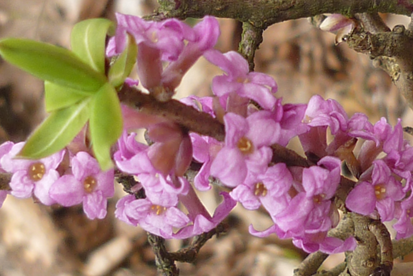 lýkovec jedovatý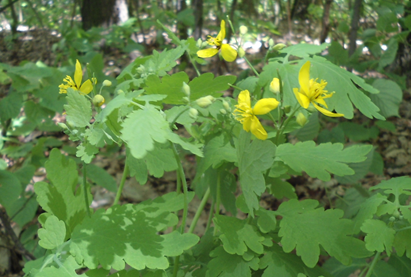 vlaštovičník větší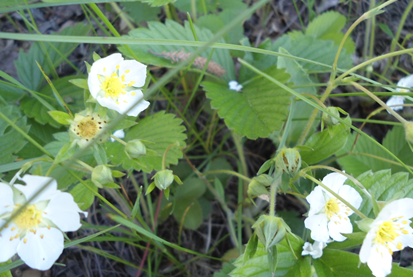 jahodník lesní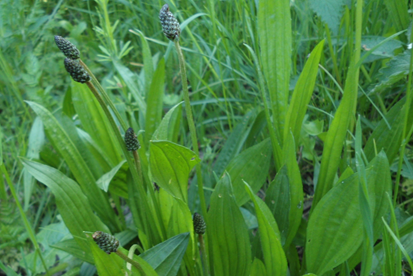 jitrocel kopinatý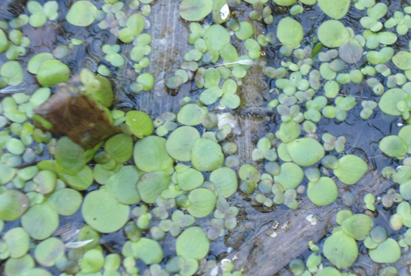 okřehek menší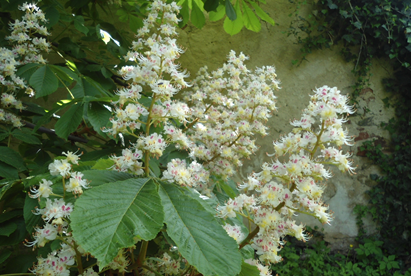 jírovec maďal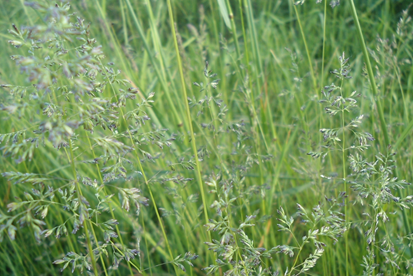 lipnice luční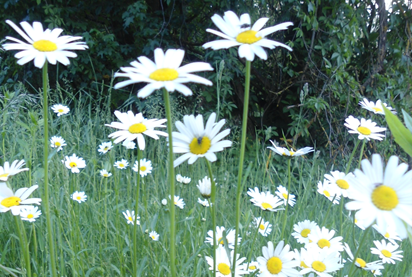 kopretina bílá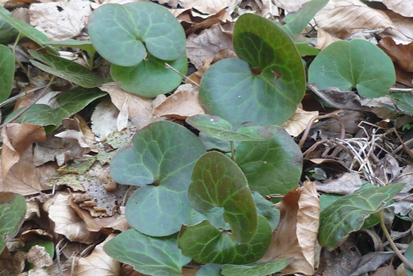 kopytník evropský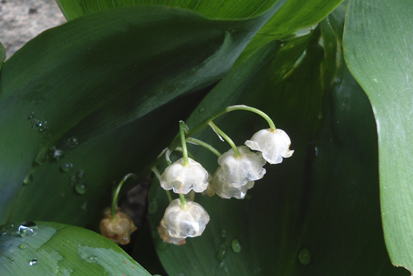 konvalinka vonná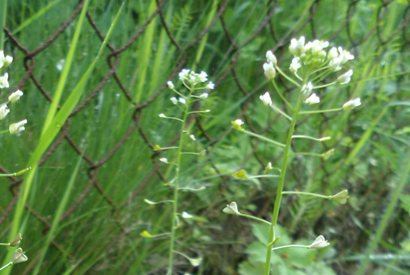 kokoška pastuší tobolka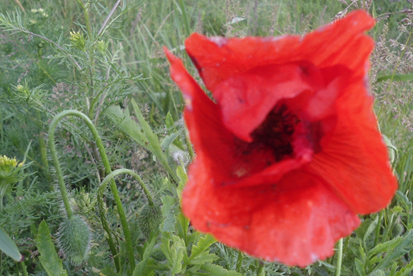 mák vlčí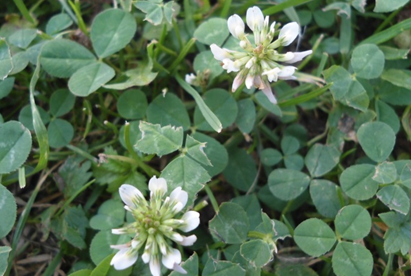 jetel plazivý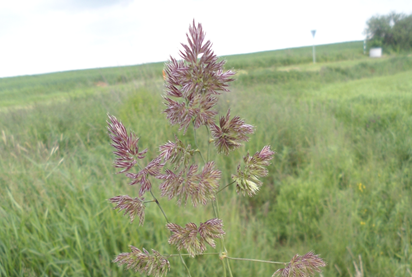 srha říznačka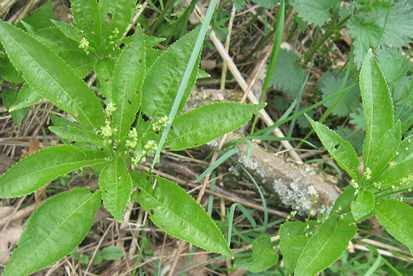 bažanka vytrvalá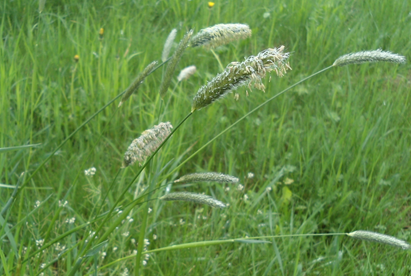 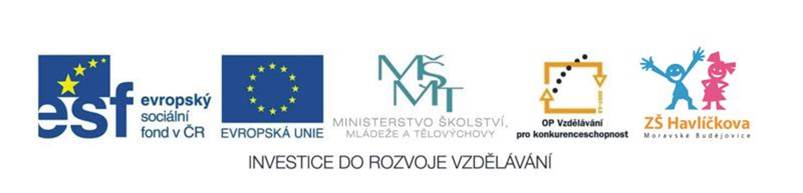 